Colva Union UK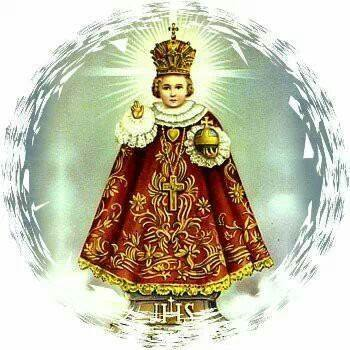 Notice of Annual General MeetingDate: Saturaday 16 May 2015.Time: 430pmVenue: Pope John Centre. Our Lady Queen of Apostles Church, Heston.15 The Green, Heston Road, Heston, Middx TW5 0RL.Agenda1.Approve minutes of the last AGM2.Approve accounts for last year3.Elections of new committee members4. Discuss 2015/16 – Calendar of events5.Planning of 42nd Anniversary Celebrations6.Discuss Christ the King Statue in Colva Goa matters6.Any other matters that May Arise.We look forward to villagers of Colva Goa in attending this  AGMTo confirm your attendance and also for membership details please contact our President Gabriel Fernandes on e mail: fernandesgabriel2000@yahoo.comPlease also visit our Facebook website:Colvaunionuk Goa